 Свадьба за границей - невероятные приключения, превосходные места - это Ваша свадьба!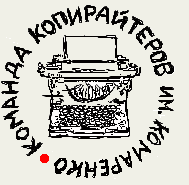 Мы предлагаем полный спектр свадебных  услуг для желающих заключить брак за границей.  Мы организуем церемонию бракосочетания, предоставим свадебный транспорт , предложим  специалистов свадебной фото и видеосъемки, предоставим широкий выбор свадебных букетов, организуем свадебный банкет. Сделаем все, чтобы Ваша свадьба прошла безукоризненно. Где бы ни проходила свадьба, Вы получите незабываемые впечатления, которые останутся с Вами на всю жизнь.Для тех, кто уже состоит в браке или же просто желает совершить обряд венчания, мы предлагаем самые красивые местах мира. Венчание способно перенести Ваши отношения на иной уровень и укрепить вашу духовную связь друг с другом.ЧехияСвадебные возможности Чехии позволяют реализовать самые смелые идеи и пожелания невест и женихов. Дворцы, замки, королевские сады и парки, исторические объекты Праги и других мест Чехии позволят сыграть свадьбу Вашей мечты. Торжественность, романтика и легкость, присущие свадьбам, проводимым в Чехии, делают эту страну очень привлекательной для многих влюбленных.Хорватия  Красота Ховатии неоспорима, все кто побывал на Адриатике, восхищаются разнообразие средиземноморской растительности, живописными тихими бухтами, лазурным цветом моря и богатой историй этой страны. Дубровник – всемирно известный курортный город с богатым культурным наследием  предлагает большие возможности для проведения свадьбы.ГрецияСвадьба в Греции – одно из самых романтических направлений для молодоженов.Чистое море, голубое небо, легкий бриз на пляже, белые дома и голубые купола церквей – все это Греция. Свадьбы на Родосе проходят в романтическом месте Линдос возле церкви св. Павла. После церемонии молодые могут провести фотосессию и отправиться в ресторан на свадебный ужин. Удивительная красота острова притягивает к себе молодые пары со всех стран мира. Церемония так же может проходить на открытых верандах, в парке, либо на пляже. Можно организовать для Вас шумную, веселую свадьбу с греческими песнями и танцами, а также провести свадьбу на борту великолепного парусного судна, являющееся копией традиционного парусника 18 века.СловенияМаленькая, уютная Словения дарит своим гостям все прелести природы: альпийские вершины покрытые снегом, тихие зеленые долины, вековые леса, сказочные озера, дивная Адриатика, уникальные карстовые пещеры, множество природных термальных источников, альпийские деревеньки, средневековые дворцы, древние города с величественной готикой и барокко. Эта неповторимая "гармония многообразия" на такой небольшой территории (всего лишь половина Швейцарии!) создает неповторимое ощущение уюта и покоя, ощущение сказки.ИталияВсе о чем Вы мечтали может осуществиться в Италии. Сюда нужно приезжать только вдвоем! Подарите своим любимым это чудо - очарование больших и маленьких каналов, вкус кофе по утрам на террасе с панорамным видом, волнительный закат, в свете которого дворцы утопают в воде…Флоренция – родина итальянской культуры, эпохи Возрождения. Ощутите себя в атмосфере этого города с неповторимым очарованием парков, садов, небольших улочек, в городе, где жили и творили великие мастера. Венеция – мечта всех влюбленных пар. У этого города своя особенная атмосфера, которой вы не найдете больше нигде. Свадьба или венчание в Венеции – роскошь, которую может позволить себя не каждый, но это сказка, которая останется с вами на всю жизнь. Хотите отметить годовщину со дня свадьбы - это можно сделать в одном из Дворцов Венеции.КипрКипр предлагает совершенные условия для пар, желающих пожениться - превосходное обслуживание, рестораны, отели, дружелюбное население, природа. Ваша свадьба на острове будет незабываема! Вы сможете пожениться в любом городе Кипра - Айа-Напе, Ларнаке, Лимассоле или Пафосе и выбрать понравившийся отель! Ларнака - один из древнейших городов в мире, широко известен своими достопримечательностями и неторопливым ритмом жизни. Айа-Напу с его золотистыми пляжами называют подлинным раем для любителей моря и водных видов спорта. Лимассол - второй по величине город на Кипре, главный порт и центр виноделия, привлекающий внимание своими историческими и культурными ценностями, ему отводится важная роль на Кипре. Пафос - тихий и мирный развитый рыбацкий город, древняя римская столица Кипра с красивой гаванью и комфортабельными гостиницами. Туристический район Пафоса отвечает различным вкусам и запросам приезжающих туристов -магазины и бутики, рестораны и таверны - на любой вкус.ТурцияС некоторых пор Анталийское побережье - это не только пляжный отдых для всей семьи, но еще и место для влюбленных, решивших соединить свои судьбы, на песчаном берегу Средиземноморья раскинулся рай для новобрачных.КубаНа Кубе вы сможете осуществить свою мечту о романтическом и сказочном бракосочетании, о котором у вас останутся яркие, красочные и незабываемые эмоции и впечатления. Красивый длинный белый пляж без единого человека, ласковое голубое море, нежная арка украшенная цветами невидимой красоты и вы, самые счастливые на этой планете, решившие соединить свои сердца и души на этом великолепном острове. Теплое солнце будет нежно ласкать вашу кожу, ветер будет развивать ваши одеяния и вы, стоя друг напротив друга станете законными мужем и женой на одном из красивейших и романтических островов.Порядок действийПодготовку этого важного события в Вашей жизни, мы разделили на шаги. На каждом из них мы оказываем поддержку, консультируем и помогаем с оформлением документов:1шаг
Вы решили зарегистрировать брак за границей; провести церемонию венчания - определяетесь с датой и продолжительностью поездки, предварительным бюджетом,2шаг
Посетите наш офис и обсудите детали Вашей поездки (выбор направления – свадьба в городе, на берегу моря, в старинном замке, в отеле, программа путешествия, дополнительные услуги),3шаг
Сбор и оформление необходимых документов: (Нотариальное заверение, перевод, апостилизация); 30%предоплата;
Важно! Срок оформления документов составляет не менее 30 рабочих дней.4шаг
Отправка документов. Бронирование поездки (проживание, авиа перелет, дополнительные услуги);5шаг
Установление точной даты церемонии. Получение виз;6шаг
Окончательный расчет стоимости поездки, получение документов.